Reprints / Revisions Approval Form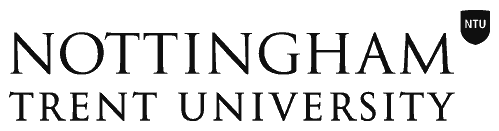 Will retain original job number. Revision date to be updated 
Before you submit your reprint for checking please ensure you have checked: The original brief is attached to the green sheet	 Check the visuals represent the current changes (e.g. Newton/Arkwright) Legal implications or t’s and c’s are up-to-date	 Any quotes / testimonials are relevant and by recent students All dates are correct / updated accordingly		 Urls and telephone numbers still work You have updated any statistics with the most relevant and most recent information (reference if necessary)Job No:	 Job Title:	Date briefed: Brief description of job: Target audience (UG/PG /Current students/ Reputation/Staff):  Expected / desired outcomes of reprint: How and where will this be used: Amends required	 Yes	 NoDesigner:	Copywriter:  	Ticket no:First artwork      	Proof deadline      	Delivery date: Marketing Mgr:	Client:		Quantity: Quote 1: Supplier      	Price      	Run-on      Quote 2: Supplier      	Price      	Run-on      Quote 3: Supplier      	Price      	Run-on      Copy ready?    Yes    No  Brief description of changes: Brief specification:Marketing Executive / Manager	Signature		DateClient	Signature		DateEditorial Team	Signature		Date	Head of Integrated Marketing /College Marketing Manager	Signature                                                                             DateCreative Design Manager                	Signature                                                                             Date    

Enter location: If University delivery, state recipient name and building: Name:	Building: 